                        学生解除处分申请审批表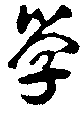 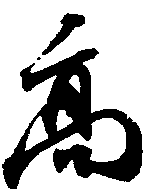 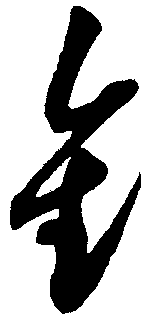 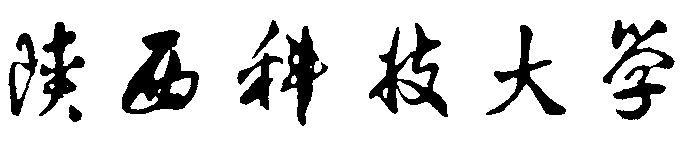 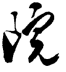 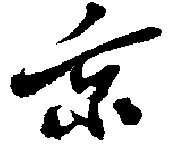 受理职能部门：   教务处                          编号：20 22 年第  1  号备注：本表一式三份，学生本人、所在学院、职能部门各存一份。告知:毕业时学分绩不计入专业排名;满足学业成绩全部合格等毕业条件,颁发毕业证;本人提出学位申请,符合学位授予基本条件及以下条件之一者，经校学位评定委员会研究，可授予学士学位：国家英语四级不低于425分，并取得国家计算机MS（二级）等级证书和一个专业大类的国家职业资格证书；国家英语四级不低于425分，并获得国家专利或在全国大学生数学建模、电子设计竞赛、“挑战杯”竞赛中获得省级及以上奖励者；毕业当年考取研究生者。姓名学号学院班级处分文号发文时间处分类型处分期限处分事由受处分后表现及解除处分申请申请人签名：年   月   日申请人签名：年   月   日申请人签名：年   月   日申请人签名：年   月   日申请人签名：年   月   日申请人签名：年   月   日班委会评议  本班委会于    年   月  日召开班委会，讨论       同学解除处分的申请。班委会成员    人，到会     人，赞同解除处分      人。班长：        年   月   日  本班委会于    年   月  日召开班委会，讨论       同学解除处分的申请。班委会成员    人，到会     人，赞同解除处分      人。班长：        年   月   日  本班委会于    年   月  日召开班委会，讨论       同学解除处分的申请。班委会成员    人，到会     人，赞同解除处分      人。班长：        年   月   日  本班委会于    年   月  日召开班委会，讨论       同学解除处分的申请。班委会成员    人，到会     人，赞同解除处分      人。班长：        年   月   日  本班委会于    年   月  日召开班委会，讨论       同学解除处分的申请。班委会成员    人，到会     人，赞同解除处分      人。班长：        年   月   日  本班委会于    年   月  日召开班委会，讨论       同学解除处分的申请。班委会成员    人，到会     人，赞同解除处分      人。班长：        年   月   日班主任评价及建议签名：	                 年   月   日 签名：	                 年   月   日 签名：	                 年   月   日 签名：	                 年   月   日 签名：	                 年   月   日 签名：	                 年   月   日 学院审查意见：签章：      	年   月   日学院审查意见：签章：      	年   月   日学院审查意见：签章：      	年   月   日学院审查意见：签章：      	年   月   日职能部门（学生处或教务处）审批意见：签章：    	   年   月   日职能部门（学生处或教务处）审批意见：签章：    	   年   月   日职能部门（学生处或教务处）审批意见：签章：    	   年   月   日